CHANGE REQUEST FORM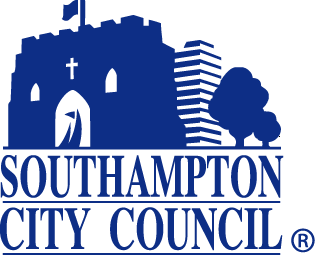 Statutory Inspection of Equipment (This form should be used to request any changes to the Council’s Inspection Schedule. The Inspection Schedule is a database of all those items of plant and equipment that require statutory inspection) Change RequiredAll sections of this form must be completed in full in order for the database to be updated. For ‘Amendments’ please enter the new information and indicate which field(s) has been changed by ticking the appropriate box(es).Please email the completed request form to insurance@southampton.gov.uk, using the heading ‘Engineering Inspections – Change Request’Change TypeTick as appropriateChange DetailsAmendmentWhere information held on the Inspection Schedule or recorded on an Inspection Report is incorrect or incomplete.AdditionFor new items of plant or equipment identified as requiring statutory inspection.DeletionWhere equipment has been disposed of, isolated or otherwise permanently taken out of service.Insurance Dept Office use onlyDate ReceivedDate Zurich AdvisedProcessed ByChange Details (Details for the plant / equipment)Change Details (Details for the plant / equipment)Tick as appropriateFull postal address including post code:Plant / Equipment Number:Serial Number:Description of Plant / Equipment:Where the Plant / Equipment is located:Contact Details (Details for arranging inspection on site)Contact Details (Details for arranging inspection on site)Contact Details (Details for arranging inspection on site)Contact Details (Details for arranging inspection on site)Contact Details (Details for arranging inspection on site)Contact Details (Details for arranging inspection on site)Contact Details (Details for arranging inspection on site)Tick as appropriateName / Job Title:Telephone No:Mobile No:Email Address:Crimson last report ID (Mandatory for deletions and amendments):Crimson last report ID (Mandatory for deletions and amendments):Other Information (e.g. Specific location or site access information / special requirements etc):Other Information (e.g. Specific location or site access information / special requirements etc):Form Submitted By:Date: